长春光机所2018年所编职工及劳务派遣(项目聘用)人员体检时间安排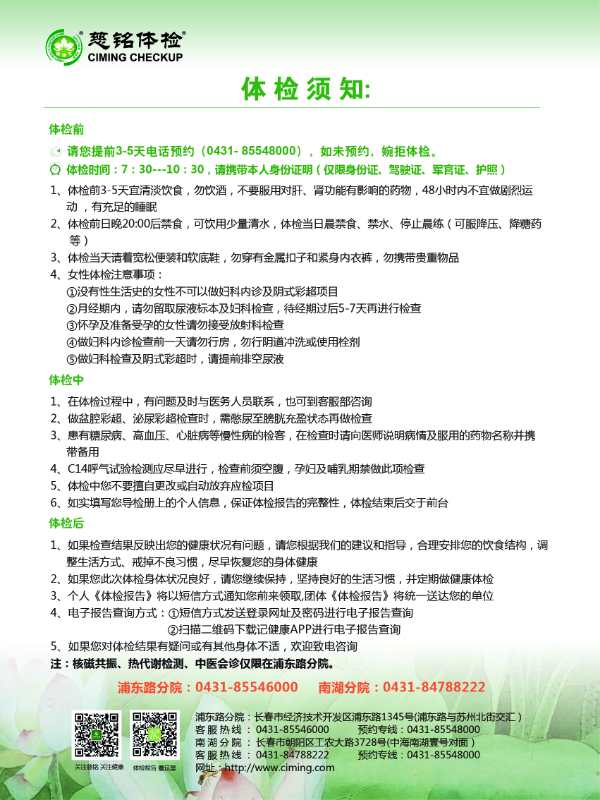 体检时间人数部    门                              职工体检顺序                              职工体检顺序121发光室及劳务派遣人员、飞行器部及劳务派遣人员                              职工体检顺序                              职工体检顺序121空间一部及劳务派遣人员、所领导、所长办公室、综合档案室及劳务派遣人员、基础处                              职工体检顺序                              职工体检顺序120空间二部及劳务派遣人员及项目聘用（120人）                              职工体检顺序                              职工体检顺序117空间三部及劳务派遣人员及项目聘用、信息中心                              职工体检顺序                              职工体检顺序114应光室、机器人中心及劳务派遣人员、光子实验室及项目聘用人员                              职工体检顺序                              职工体检顺序116光栅中心及劳务派遣人员图像部及劳务派遣人员、虚拟室、党委办公室、监察审计处                              职工体检顺序                              职工体检顺序120光学中心及劳务派遣人员（120人）                              职工体检顺序                              职工体检顺序114探测部及劳务派遣人员、条件保障处                              职工体检顺序                              职工体检顺序118航测一部及劳务派遣人员、新技术室及劳务派遣人员、工程科研处、成果转化处                              职工体检顺序                              职工体检顺序127航测二部及劳务派遣人员、质检中心及劳务派遣人员及项目聘用                              职工体检顺序                              职工体检顺序125航测三部及劳务派遣人员、对抗部及劳务派遣人员                              职工体检顺序                              职工体检顺序120研发中心及劳务派遣人员（120人）                              职工体检顺序                              职工体检顺序119空间二部及劳务派遣人员及项目聘用（21人）、光学中心及劳务派遣人员（30人）、研发中心及劳务派遣人员（35人）工程项目办、财务管理处及劳务派遣人员                              职工体检顺序                              职工体检顺序117电装中心及劳务派遣人员、经警队、汽车队、保密管理处及劳务派遣人员、质量管处、人力资源处、研究生部                              职工体检顺序                              职工体检顺序103卫星公司、郭春雷中美联合光电子实验室、启衡公司、辰英公司、工程师公司、宇航公司、禹辰公司                              职工体检顺序                              职工体检顺序101国际合作处、离退中心及医疗服务站、国科公司、圆辰公司、华大基因、格瑞公司、北兴激光                              职工体检顺序                              职工体检顺序110长光集团、长光科技公司、孵化器公司、人才中心、子弟小学、子弟中学、希达公司、新产业公司、光华公司、医疗仪器公司、数显公司                              职工体检顺序                              职工体检顺序107科宇公司                              职工体检顺序                              职工体检顺序120奥普公司                              职工体检顺序                              职工体检顺序112奥普公司、方圆公司、奥立红外公司、北方液晶中心、科宇科贸公司、新光气体公司、九龙公司、联信公司、科润公司、辰芯公司、思博公司、众和公司、睿视公司、瑞思公司、中天公司、                              职工体检顺序                              职工体检顺序9月50新入所职工